20.05.2021 года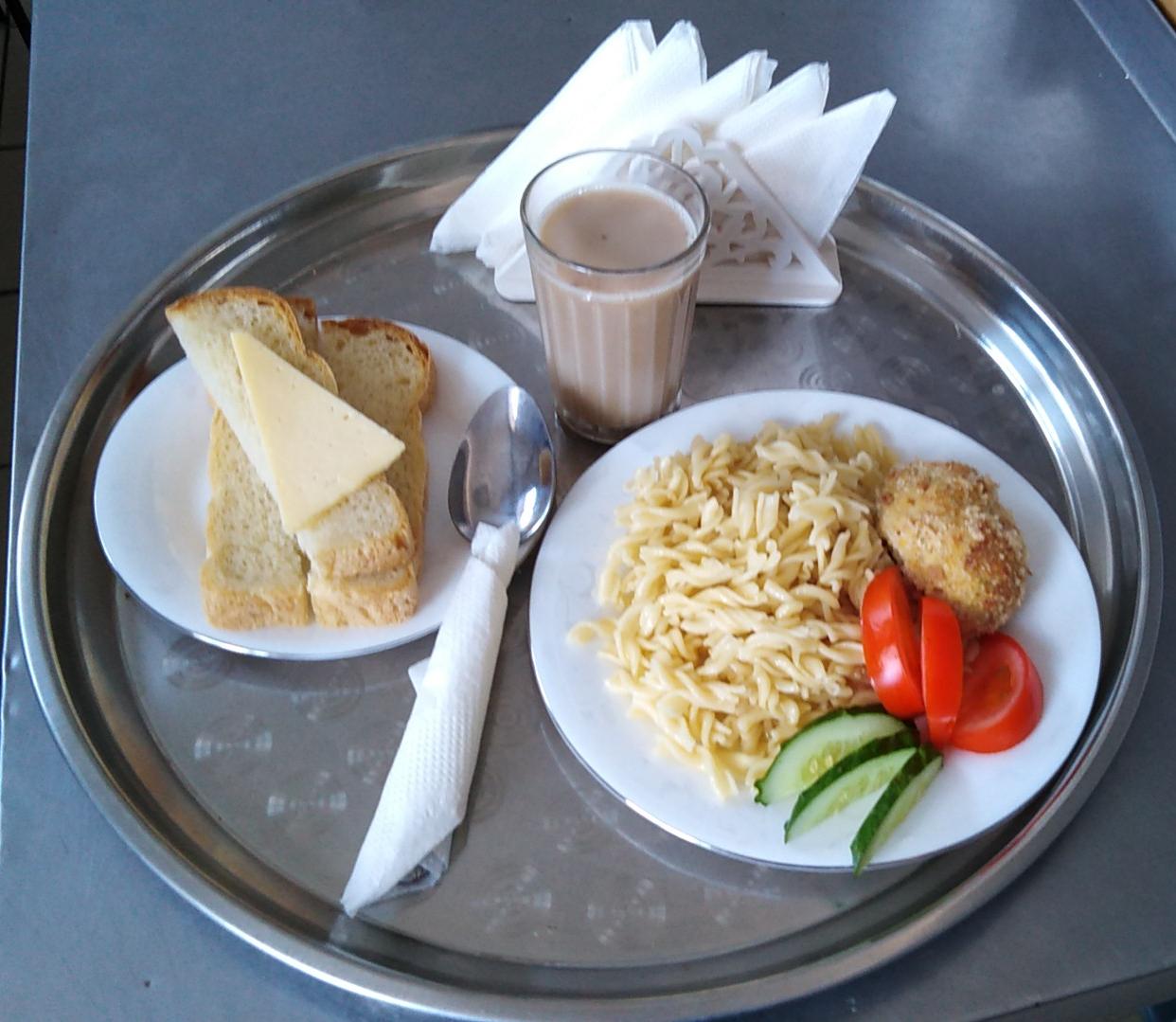 № рец.Прием пищи, наименование блюдаМасса порции, гПищевые вещества, гПищевые вещества, гПищевые вещества, гЭнергетическая ценность, ккал№ рец.Прием пищи, наименование блюдаМасса порции, гбелкижирыуглеводыЭнергетическая ценность, ккал71Овощи натуральные свежие500,350,050,956,00203Макаронные изделия отварные с маслом2005,455,7830,45195,71НХлеб пшеничный302,000,1510,5058,50380Кофейный напиток с молоком сгущенным 2002,941,9820,92113,40295Котлеты рубленные из бройлер-цыплят808,049,079,50191,003Бутерброд с сыром303,595,139,1874,40ИТОГО ЗА ДЕНЬ:590,0022,3722,1681,50639,01